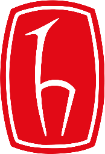 HACETTEPE ÜNİVERSİTESİ TIP FAKÜLTESİHALK SAĞLIĞI ANABİLİM DALI(14 PUNTO)ARAŞTIRMA BAŞLIĞI (16 PUNTO) ARAŞTIRMACILAR (12 PUNTO)DANIŞMANLAR (12 PUNTO)ARAŞTIRMA GÖREVLİLERİ (12 PUNTO)ÖĞRETİM ÜYELERİ (12 PUNTO)TARİH (12 PUNTO)ANKARA (12 PUNTO)TEŞEKKÜR (12 PUNTO)GİRİŞ AMAÇLARYakın Dönem AmaçlarOrta-Uzak Dönemdeki AmaçlarGENEL BILGILERGEREÇ VE YÖNTEMAraştırma Bölgesinin TanıtımıAraştırmanın YeriAraştırmanın Evreni ve ÖrneklemiAraştırmanın TipiAraştırmada Kullanılan Terimler, Ölçütler, Göstergeler (varsa)Araştırmanın DeğişkenleriTanımlanan/bağımlı Değişken(ler)Tanımlayan/bağımsız Değişken(ler)Veri Toplama YöntemiVeri Toplama AracıVerilerin AnaliziAraştırmanın İnsan GücüAraştırmanın Ön DenemesiEtik Konular ve Kurumsal İzinlerAraştırmanın KısıtlılıklarıAraştırmanın Zaman ÇizelgesiBULGULARTARTIŞMA SONUÇ(LAR)ÖNERILERKAYNAKLARKaynak yazım kurallarıKaynaklar rapor/çalışma içinde geçiş sırasında göre parantez içinde numaralandırılacaktır. Cümle sonu nokta işareti parantezden sonra belirtilecektir.Örneğin;…….. (1).Makale için yazım önerisi:Reichenbach S, Dieppe P, Nuesch E, Williams S, Villiger PM, Juni P. Association of bone attrition with knee pain, stiffness and disability; a cross sectional study. Ann Rheum Dis 2011;70(2):293-8. (:20870808). Altı yazardan fazlası için ilk üç yazar adı ve sonrası“et al.) şeklinde bir gösterim .Reichenbach S, Dieppe P, Nuesch E, et al. Association of bone attrition with knee pain, stiffness and disability; a cross sectional study. Ann Rheum Dis 2011;70(2):293-8. (:20870808). Kitaplar için yazım önerisi:BG Katzung. Special Aspects of Geriatric Pharmacology, In:Bertram G. Katzung,Susan B. Masters, Anthony J. Trevor (Eds). Basic and Clinical Pharmacology. 10th edition, Lange, Mc Graw Hill, USA 2007, pp 983-90. Elektronik yayınlar için yazım önerisi:Kaul S, Diamond GA. Good enough: a primer on the analysis and interpretation of noninferiority trials. Ann Intern Med 2006 Jul 4;145(1):62-9. [Internet] Available from: http://www.annals.org/cgi/reprint/145/1/62.pdf. Erişim: 12.12.2012. Konferans Sunumu (tebliğ) için yazım önerisi:Yazar(lar). Başlık. Tebliğ adı, sunumun yapıldığı konferansın adı), konferansın tarihleri; konferansın yeri.Labrie F. Androgen Deficiency syndrome in women: role of androgen and their precursor DHEA in women. Paper presented at the Female Sexual Function Forum; 1-4 October, 2001; Boston (MA).ÖZETRaporun 400 sözcüğü aşmayacak şekilde özeti (Türkçe) yazılmalıdır. Ayrıca özet 5 Türkçe (Anahtar Sözcükler) anahtar sözcüğe yer verilmelidir. Anahtar sözcükleri bir tab (1,25cm) içeriden ve italik yazılmalıdır. Yazar isimleriAraştırmanın adıAraştırma tarihiAraştırmanın yeri Danışman Öğretim Üyeleri/Araştırma GörevlileriGiriş ve Amaç Gereç ve Yöntem Bulgular Sonuç ve ÖnerilerAnahtar Sözcükler EK’LERVeri Toplama Formuİzin FormuVarsa Diğer Ek’lerİÇİNDEKİLERSAYFA NOTeşekkürKısaltmalar DiziniTablolar DiziniŞekiller Dizini (Varsa)GirişAmaçlarGenel BilgilerGereç ve YöntemBulgularTartışma Sonuç(lar)ÖnerilerKaynaklarÖzetEkler     Ek 1. Veri Toplama Formu     Ek 2. İzin Belgeleri     Ek.3. Varsa Diğer Ek’ler sırası ileKISALTMALAR DİZİNİ (ad alfabetik)SAYFA NOTABLOLAR DİZİNİSAYFA NOŞEKİLLER DİZİNİSAYFA NO